О назначении публичных слушанийпо проекту «О внесении изменений Правил землепользования и застройки Русско-Алгашинского сельского поселения Шумерлинского района Чувашской Республики     В соответствии  со статьей 28 Федерального Закона от 06.10.2003 г. № 131-ФЗ «Об общих принципах организации местного самоуправления в Российской Федерации», со статьей 31 Градостроительного Кодекса РФ от 29.12.2004 № 190-ФЗ, Законом Чувашской Республики «О регулировании градостроительной деятельности в Чувашской Республике», Уставом Русско-Алгашинского  сельского поселения администрация Русско-Алгашинского сельского поселения Шумерлинского района Чувашской Республики   п о с т а н о в л я е т:1. Провести публичные слушания по теме «Обсуждение проекта внесения изменений в правила землепользования и застройки Русско-Алгашинского сельского поселения Шумерлинского района»03.02.2021 в 17-00 час. в сельской библиотеке  по адресу: с. Русские Алгаши  ул. Октябрьская д.8;2. Комиссии по подготовке проекта правил землепользования и застройки Русско-Алгашинского сельского поселения обеспечить: 2.1 организацию и проведение публичных слушаний;2.2 соблюдение требований законодательства, правовых актов Русско-Алгашинского сельского поселения по организации и проведению публичных слушаний;2.3 информирование граждан о дате, времени и месте проведения публичных слушаний;2.4 размещение документации (экспозиция) по теме публичных слушаний для предварительного ознакомления по адресу: администрация Русско-Алгашинского сельского поселения;2.5 своевременную подготовку и опубликование заключения о результатах публичных слушаний в средствах массовой информации;2.6 размещение постановления и сообщения о проведении публичных слушаний  в средствах массовой информации и на сайте в сети «Интернет».3. Заинтересованные лица вправе до 03. 02.2021представить свои предложения и замечания по теме публичных слушаний в администрацию  Русско-Алгашинского сельского поселения  по адресу: с. Русские Алгаши ул. Октябрьская д.8.4. Расходы, связанные с организацией и проведением публичных слушаний, возложить на администрацию  Русско-Алгашинского сельского поселения. 5. Опубликовать постановление и сообщение о проведении публичных слушаний  в средствах массовой информации и на сайте в сети «Интернет».6. Контроль за исполнением настоящего постановление оставляю за собой.Глава администрации  Русско-Алгашинского     сельского поселения                                                                                     В.Н.СпиридоновПроект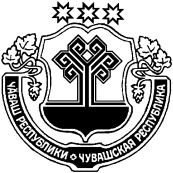 О внесении изменений в решение собрания депутатов  от 10.09.2013 №34/2 «Об утверждении Правил  землепользования и застройки в Русско-Алгашинском сельском поселении Шумерлинского района  Чувашской Республики»Собрание депутатов Русско-Алгашинского сельского поселения Шумерлинского района Чувашской Республики решило:1. Внести в решение собрания депутатов  от 10.09.2013 №34/2 «Об утверждении Правил  землепользования и застройки в Русско-Алгашинском сельском поселении Шумерлинского района  Чувашской Республики» следующие изменения: 1.1  Статью 47  Правил изложить в следующей редакции: «Перечень территориальных зонНа картах градостроительного зонирования отображены границы зон с особыми условиями использования территории: - зоны земель историко-культурного назначения;- санитарно-защитных зон сельскохозяйственных и иных объектов;- водоохранных зон рек и ручьев.       К зонам с особыми условиями использования территории относятся также зоны, прилегающие к береговой линии рек и ручьев и подверженные затоплению или подтоплению во время паводков. В этих зонах во всех населенных пунктах сельского поселения необходимо ограничить новое строительство и реконструкцию жилых домов и других объектов капитального строительства, а также выполнить мероприятия по защите этих территорий от возможного затопления.   Описание ограничений по условиям охраны объектов культурного наследия изложено в статье 48 настоящих Правил, по экологическим и санитарно-эпидемиологическим условиям – в  статье 49, требований к использованию охранных зон энергетических, коммунальных и иных объектов – в статье 50.Порядок ведения карты градостроительного зонирования, карты зон с особыми условиями использования территории:В случае изменения границ населенных пунктов Русско-Алгашинского сельского поселения, границ земель различных категорий, расположенных на территории муниципального образования, границ территориальных зон или границ зон с особыми условиями использования территории, требуется соответствующее изменение карты градостроительного зонирования и/или карты зон с особыми условиями использования территории посредством внесения изменений в настоящие Правила.Внесение изменений в настоящие Правила производится в соответствии со статьёй 38 Правил.»;1.2    Статью 47.1  Правил изложить в следующей редакции: «Градостроительный регламент зоны застройки индивидуальными жилыми домами (Ж-1)Виды разрешенного использования земельных участков и объектов капитального строительства, предельные размеры земельных участков и параметры разрешенного строительства, реконструкции объектов капитального строительства:Примечания:1. Виды разрешенного использования земельного участка установлены в соответствии с Классификатором видов разрешенного использования земельных участков, утвержденным уполномоченным федеральным органом исполнительной власти.2. Нормы предоставления земельных участков гражданам в собственность (за плату или бесплатно), в аренду из земель, находящихся в государственной или муниципальной собственности для индивидуального строительства, личного подсобного хозяйства, дачного строительства, садоводства, огородничества, устанавливаются Законом Чувашской Республики и решением Собрания депутатов Русско-Алгашинского сельского поселения.3. Минимальная ширина земельного участка для  индивидуального жилищного строительства, ведения личного подсобного хозяйства по уличному фронту не менее – 18 метров.4. Требования к ограждениям земельных участков индивидуальных жилых домов:	а) максимальная высота ограждений – 2 метра;	б) ограждение в виде декоративного озеленения – 1,2 м;5. Высота гаражей – не более 5 метров.6. Использование земельных участков и объектов капитального строительства в границах водоохранных зон и прибрежных защитных полос осуществлять в соответствии с требованиями статьи 65 Водного кодекса Российской Федерации.» 1.29  Статью 47.2  Правил изложить в следующей редакции: «Градостроительный регламент зоны делового, общественного и коммерческого назначения (О-1)Виды разрешенного использования земельных участков и объектов капитального строительства, предельные размеры земельных участков и параметры разрешенного строительства, реконструкции объектов капитального строительства:Примечание:1. Виды разрешенного использования земельного участка установлены в соответствии с Классификатором видов разрешенного использования земельных участков, утвержденным уполномоченным федеральным органом исполнительной власти.2. Требования настоящего градостроительного регламента в части видов разрешённого использования земельных участков и объектов капитального строительства, предельных размеров земельных участков и предельных параметров разрешённого строительства, реконструкции объектов капитального строительства действуют лишь в той степени, в которой не противоречат ограничениям использования земельных участков и объектов капитального строительства, установленных проектом зон охраны объектов культурного наследия. 3. Требования к ограждениям земельных участков объектов делового, общественного и коммерческого назначения:	а) максимальная высота ограждений – 1,5 метра;	б) ограждение в виде декоративного озеленения – 1,2 м;4. Высота гаражей – не более 5 метров.5. Использование земельных участков и объектов капитального строительства в границах водоохранных зон и прибрежных защитных полос осуществлять в соответствии с требованиями статьи 65 Водного кодекса Российской Федерации.»;1.30   Статью  47.3  Правил изложить в следующей редакции: «Градостроительный регламент производственной зоны (П-1)Виды разрешенного использования земельных участков и объектов капитального строительства, предельные размеры земельных участков и параметры разрешенного строительства, реконструкции объектов капитального строительства:Примечания:1. Виды разрешенного использования земельного участка установлены в соответствии с Классификатором видов разрешенного использования земельных участков, утвержденным уполномоченным федеральным органом исполнительной власти.2. Не допускается размещать объекты по производству лекарственных веществ, лекарственных средств и (или) лекарственных форм, объекты пищевых отраслей промышленности в санитарно-защитной зоне и на территории объектов других отраслей промышленности.3. Не допускается размещать склады сырья и полупродуктов для фармацевтических предприятий, оптовые склады продовольственного сырья и пищевых продуктов в санитарно-защитной зоне и на территории объектов других отраслей промышленности.Градостроительный регламент зоны инженерной и транспортной инфраструктуры (И-Т)Виды разрешенного использования земельных участков и объектов капитального строительства, предельные размеры земельных участков и параметры разрешенного строительства, реконструкции объектов капитального строительства:Примечания:1. Виды разрешенного использования земельного участка установлены в соответствии с Классификатором видов разрешенного использования земельных участков, утвержденным уполномоченным федеральным органом исполнительной власти.2. Размещение линий связи, линий электропередачи, радиотехнических и других объектов, которые могут угрожать безопасности полетов воздушных судов или создавать помехи в работе радиотехнического оборудования, устанавливаемого на аэродроме, должно быть согласовано с собственником аэродрома и осуществляться в соответствии с воздушным законодательством РФ.3. Использование земельного участка, расположенного в пределах береговой полосы водного объекта общего пользования, допускается при условии обеспечения свободного доступа граждан к водному объекту общего пользования и его береговой полосе.»;1.31   Статью  47.4   Правил изложить в следующей редакции: «Градостроительный регламент зоны сельскохозяйственного использования (СХ-2)Виды разрешенного использования земельных участков и объектов капитального строительства, предельные размеры земельных участков и параметры разрешенного строительства, реконструкции объектов капитального строительства:Примечания:1. Виды разрешенного использования земельного участка установлены в соответствии с Классификатором видов разрешенного использования земельных участков, утвержденным уполномоченным федеральным органом исполнительной власти.2. Размер полевых участков личных подсобных хозяйств, предоставляемых гражданину в собственность из находящихся в государственной или муниципальной собственности земель устанавливается Законом Чувашской Республики и решениями представительного органа местного самоуправления муниципального образования.»;Градостроительный регламент зоны садоводства, огородничества и дачного хозяйства (СХ-3)Виды разрешенного использования земельных участков и объектов капитального строительства, предельные размеры земельных участков и параметры разрешенного строительства, реконструкции объектов капитального строительства:Примечания:1. Виды разрешенного использования земельного участка установлены в соответствии с Классификатором видов разрешенного использования земельных участков, утвержденным уполномоченным федеральным органом исполнительной власти.2. Размеры (минимальные и максимальные) земельных участков, предоставляемых гражданину в собственность из находящихся в государственной или муниципальной собственности земель для ведения огородничества, садоводства и дачного хозяйства устанавливаются Законом Чувашской Республики и решением представительного органа местного самоуправления муниципального образования.3. Площадь садовых или огородных земельных участков определяется как произведение количества членов садоводческого или огороднического некоммерческого объединения и установленного предельного максимального размера таких земельных участков.4. Площадь земельных участков, подлежащих отнесению к имуществу общего пользования, определяется в размере двадцати пяти процентов площади садовых или огородных земельных участков.5. Организация и застройка территории садоводческого или дачного некоммерческого объединения, раздел земельного участка, предоставленного соответствующему объединению, осуществляются на основании проекта планировки территории и проекта межевания территории.6. Возведение строений и сооружений в садоводческом, огородническом или дачном некоммерческом объединении осуществляется в соответствии с проектом планировки территории и (или) проектом межевания территории, а также градостроительным регламентом.7. На земельных участках, предоставленных для ведения огородничества могут размещаться только некапитальные жилые и хозяйственные строения и сооружения. Этажность некапитального жилого строения – один этаж.8. Высота гаражей на земельных участках  для ведения садоводства и дачного хозяйства – до 5 м.9. Не допускается размещение территорий для ведения огородничества, садоводства, дачного хозяйства в санитарно-защитных и охранных зонах.10. В случае нахождения территорий садоводческих, огороднических или дачных некоммерческих объединений граждан в границах водоохранных зон необходимо обеспечить их оборудование сооружениями, обеспечивающими охрану водных объектов от загрязнения, засорения, заиления и истощения вод в соответствии с водным законодательством и законодательством в области охраны окружающей среды.Допускается применение приемников, изготовленных из водонепроницаемых материалов, предотвращающих поступление загрязняющих веществ, иных веществ и микроорганизмов в окружающую среду.1.32 Статью  47.5   Правил изложить в следующей редакции:  «Градостроительный регламент зоны рекреационного назначения (Р)Виды разрешенного использования земельных участков и объектов капитального строительства, предельные размеры земельных участков и параметры разрешенного строительства, реконструкции объектов капитального строительства:Примечания:1. Виды разрешенного использования земельного участка установлены в соответствии с Классификатором видов разрешенного использования земельных участков, утвержденным уполномоченным федеральным органом исполнительной власти.2. Использование земельных участков и объектов капитального строительства в границах водоохранных зон и прибрежных защитных полос следует осуществлять в соответствии с требованиями статьи 65 Водного кодекса Российской Федерации.»;1.32    Статью  47.7   Правил изложить в следующей редакции: «Градостроительный регламент зоны специального назначения (Сп)Виды разрешенного использования земельных участков и объектов капитального строительства, предельные размеры земельных участков и параметры разрешенного строительства, реконструкции объектов капитального строительства:Примечания:1. Виды разрешенного использования земельного участка установлены в соответствии с Классификатором видов разрешенного использования земельных участков, утвержденным уполномоченным федеральным органом исполнительной власти.2. Размер земельного участка для сельского кладбища не может превышать 10 га. Использование земельных участков осуществлять в соответствии с требованиями Федерального закона от 12.01.1996 №8 «О погребении и похоронном деле» и гигиеническими требованиями к размещению, устройству и содержанию кладбищ, зданий и сооружений похоронного назначения.3. Скотомогильники (биотермические ямы) следует размещать на сухом возвышенном участке земли площадью не менее 600 м2. Уровень стояния грунтовых вод должен быть не менее 2 м от поверхности земли.4. Использование земельных участков для захоронения и сортировки бытового мусора и отходов осуществлять в соответствии с гигиеническими требованиями к устройству и содержанию полигонов твердых коммунальных отходов.5. Использование земельных участков осуществлять в соответствии с требованиями «СП 2.1.7.1038-01. 2.1.7. Почва, очистка населенных мест, отходы производства и потребления, санитарная охрана почвы. Гигиенические требования к устройству и содержанию полигонов для твердых бытовых отходов. Санитарные правила».6. Запрещается захоронение отходов в границах населенных пунктов.»;    Дополнить Правила статьей  47.8 следующего содержания:«47.8 Требования градостроительных регламентов1. Градостроительным регламентом определяется правовой режим земельных участков, равно как всего, что находится над и под поверхностью земельных участков и используется в процессе их застройки и последующей эксплуатации объектов капитального строительства.2. При использовании и застройке земельных участков соблюдение требований градостроительных регламентов является обязательным наряду с требованиями технических регламентов, санитарных норм, республиканских и (или) местных нормативов градостроительного проектирования, публичных сервитутов, предельных параметров, ограничений использования земельных участков и объектов капитального строительства, установленных в зонах с особыми условиями использования территории и другими требованиями, установленными в соответствии  с действующим законодательством.3. Градостроительные регламенты установлены с учётом:1) фактического использования земельных участков и объектов капитального строительства в границах территориальной зоны;2) возможности сочетания в пределах одной территориальной зоны различных видов существующего и планируемого использования земельных участков и объектов капитального строительства;3) функциональных зон и характеристик их планируемого развития, определённых генеральным планом;4) видов территориальных зон;5) требований охраны объектов культурного наследия, а также особо охраняемых природных территорий, иных природных объектов.4. Применительно к каждой территориальной зоне статьями 39 - 46 настоящих Правил  к земельным участкам и объектам капитального строительства установлены градостроительные регламенты по видам разрешённого использования земельных участков и объектов капитального строительства; предельным (минимальным и (или) максимальным) размерам земельных участков и предельным параметрам разрешённого строительства, реконструкции объектов капитального строительства, а также ограничениям использования земельных участков и объектов капитального строительства, установленным в соответствии с законодательством Российской Федерации.5. Применительно ко всем территориальным зонам статьями 39 – 46 настоящих Правил для зданий, строений, сооружений, установлены предельные (минимальные и (или) максимальные) размеры земельных участков и предельные  параметры разрешенного строительства, реконструкции объектов капитального строительства, минимальные отступы от границ земельных участков, в целях определения мест допустимого размещения   зданий, строений, сооружений, за пределами которых запрещено строительство зданий строений, сооружений, максимальный процент застройки в границах земельного участка, определяемый как отношение суммарной площади земельного участка, которая может быть застроена, ко всей площади земельного участка.6. Выдача разрешения на отклонение от предельных параметров разрешенного строительства, реконструкции объектов индивидуального жилищного строительства, ведения личного подсобного хозяйства, в части отступа от границ соседних земельных участков допускается в случаях, если ширина земельного участка для  индивидуального жилищного строительства, ведения личного подсобного хозяйства по уличному фронту менее – 18 метров.7. В условиях сложившейся индивидуальной застройки, при реконструкции индивидуального жилого дома допускается сохранение существующего отступа от границ соседнего земельного участка без увеличения площади застройки жилого дома.8. Требования к размерам и озеленению санитарно-защитных зон следует принимать в соответствии с техническими регламентами, СанПиНами и иными действующими нормативными документами, но не менее 60% территории земельного участка.9. Минимальная (максимальная) площадь озеленения земельного участка определяется в соответствии с местными и (или) республиканскими нормативами градостроительного проектирования, требованиями технических регламентов, заданием на проектирование объектов и другими нормативными правовыми документами.10. Для каждого земельного участка и объекта капитального строительства, считается разрешённым такое использование, которое соответствует градостроительному регламенту, предельным параметрам разрешённого строительства, реконструкции объектов капитального строительства и с обязательным учётом ограничений на использование объектов недвижимости.11. Действие градостроительного регламента распространяется на все земельные участки и объекты капитального строительства, расположенные в пределах границ территориальной зоны, обозначенной на карте градостроительного зонирования Русско-Алгашинского сельского поселения.12. Действие градостроительного регламента не распространяется на земельные участки:1) в границах территорий памятников и ансамблей, включенных в единый государственный реестр объектов культурного наследия (памятников истории и культуры) народов Российской Федерации, а также в границах территорий памятников или ансамблей, которые являются выявленными объектами культурного наследия;2) в границах территорий общего пользования;3) предназначенные для размещения линейных объектов и/или занятые линейными объектами;4) предоставленные для добычи полезных ископаемых.13. Градостроительные регламенты не установлены для земель лесного фонда, земель, покрытых поверхностными водами, земель запаса, земель особо охраняемых природных территорий (за исключением земель лечебно-оздоровительных местностей и курортов), сельскохозяйственных угодий в составе земель сельскохозяйственного назначения, земельных участков, расположенных в границах особых экономических зон и территорий опережающего социально-экономического развития.14. Земельные участки или объекты капитального строительства, созданные (образованные) в установленном порядке до введения в действие Правил, виды разрешённого использования, предельные (минимальные и (или) максимальные) размеры и предельные параметры которых не соответствуют градостроительному регламенту, могут использоваться без установления срока приведения их в соответствие с градостроительным регламентом, за исключением случаев, если использование таких земельных участков и объектов капитального строительства опасно для жизни или здоровья человека, для окружающей среды, объектов культурного наследия.15. Реконструкция указанных в части 10 настоящей статьи объектов капитального строительства может осуществляться только путём приведения таких объектов в соответствие с градостроительным регламентом или путём уменьшения их несоответствия предельным параметрам разрешённого строительства, реконструкции. Изменение видов разрешённого использования указанных земельных участков и объектов капитального строительства может осуществляться путём приведения их в соответствие с видами разрешённого использования земельных участков и объектов капитального строительства, установленными градостроительным регламентом.16. В случае если использование указанных в части 10 настоящей статьи земельных участков и объектов капитального строительства продолжается и опасно для жизни или здоровья человека, для окружающей среды, объектов культурного наследия, в соответствии с федеральными законами может быть наложен запрет на использование таких земельных участков и объектов капитального строительства.17. Требования к использованию земельных участков и объектов капитального строительства, на которые распространяется действие градостроительного регламента, содержащиеся в градостроительных регламентах, указываются в градостроительных планах земельных участков.18. Объекты капитального строительства, созданные с нарушением требований градостроительных регламентов, являются самовольными постройками в соответствии со статьёй 222 Гражданского кодекса Российской Федерации.».2. Настоящее решение вступает в силу со дня его официального опубликования в издании «Вестник Русско-Алгашинского сельского поселения Шумерлинского района» и подлежит опубликованию на официальном сайте Русско-Алгашинского сельского поселения.Глава Русско-Алгашинского сельского поселения                                   			            В.Н.СпиридоновЧĂВАШ  РЕСПУБЛИКИÇĚМĚРЛЕ РАЙОНĚЧУВАШСКАЯ РЕСПУБЛИКА ШУМЕРЛИНСКИЙ  РАЙОН  ВЫРĂС УЛХАШ ЯЛ ПОСЕЛЕНИЙĚН ПУÇЛĂХĚ ЙЫШĂНУ«24»декабря 2020  №72Вырăс Улхаш салиАДМИНИСТРАЦИЯ РУССКО-АЛГАШИНСКОГО СЕЛЬСКОГО ПОСЕЛЕНИЯ ПОСТАНОВЛЕНИЕ«24»декабря 2020   №72 село Русские АлгашиЧĂВАШ РЕСПУБЛИКИÇĚМĚРЛЕ РАЙОНĚЧУВАШСКАЯ РЕСПУБЛИКАШУМЕРЛИНСКИЙ РАЙОН ВЫРĂС УЛХАШ ЯЛ ПОСЕЛЕНИЙĚН ДЕПУТАТСЕН ПУХĂВĚ ЙЫШĂНУ. . 2021   № Вырăс Улхаш сали СОБРАНИЕ ДЕПУТАТОВ РУССКО-АЛГАШИНСКОГО СЕЛЬСКОГО ПОСЕЛЕНИЯ РЕШЕНИЕ     .    . 2021   № село Русские Алгаши№п/пОбозначениезоныНаименование территориальной зоныЖилые зоны1Ж-1Зона застройки индивидуальными жилыми домамиОбщественно-деловые зоны   2         О-1Зона делового, общественного и коммерческого назначенияПроизводственные зоны, зоны инженерной и транспортной инфраструктур3П-1Производственная зона4И-Т Зона инженерно - транспортной инфраструктурыЗоны сельскохозяйственного использования 5СХ-2Зона сельскохозяйственного использования6СХ-3Зона садоводства, огородничества и дачного хозяйстваРекреационные зоны7РЗона рекреационного назначенияЗоны специального назначения8СпЗона специального назначения, связанная с захоронениямиЗоны, для которых градостроительные регламенты не устанавливаются9СХ-1Зона сельскохозяйственных угодий 10ЛЛесной фонд11ВЗона земель, покрытых поверхностными водами№п/пКод (числовое обозначение) в соответствии с КлассификаторомВид разрешенного использования земельного участка (в соответствии с Классификатором видов разрешенного использования земельных участков утвержденным уполномоченным федеральным органом исполнительной власти)Параметры разрешенного строительства, реконструкции объектов капстроительстваПараметры разрешенного строительства, реконструкции объектов капстроительстваПараметры разрешенного строительства, реконструкции объектов капстроительстваПараметры разрешенного строительства, реконструкции объектов капстроительства№п/пКод (числовое обозначение) в соответствии с КлассификаторомВид разрешенного использования земельного участка (в соответствии с Классификатором видов разрешенного использования земельных участков утвержденным уполномоченным федеральным органом исполнительной власти)Предельная этажность зданий, строений, сооружений, этажПредельные размеры земельных участков (мин. - макс.), гаМаксимальный процент застройки, %Минимальные отступы от границ земельных участков 12345667Основные виды и параметры разрешенного использования земельных участков и объектов капитального строительстваОсновные виды и параметры разрешенного использования земельных участков и объектов капитального строительстваОсновные виды и параметры разрешенного использования земельных участков и объектов капитального строительстваОсновные виды и параметры разрешенного использования земельных участков и объектов капитального строительстваОсновные виды и параметры разрешенного использования земельных участков и объектов капитального строительстваОсновные виды и параметры разрешенного использования земельных участков и объектов капитального строительстваОсновные виды и параметры разрешенного использования земельных участков и объектов капитального строительстваОсновные виды и параметры разрешенного использования земельных участков и объектов капитального строительства12.0Жилая застройка30,05 -0,150,05 -0,1570322.1Для индивидуального жилищного строительства30,03 -0,150,03 -0,1560332.1.1Малоэтажная многоквартирная жилая застройка3мин.0,08мин.0,0850342.2Для ведения личного подсобного хозяйства (приусадебный земельный участок)20,1- 0,400,1- 0,4070352.3Блокированная жилая застройка2мин.0,03мин.0,0340362.7Обслуживание жилой застройки1мин.0,01мин.0,0160172.7.1Хранение автотранспорта1мин.0,003мин.0,00380183.1Коммунальное обслуживание1мин.0,01мин.0,0180193.3Бытовое обслуживание2мин.0,01мин.0,01753103.4.1Амбулаторно-поликлиническое обслуживание2мин.0,02мин.0,02603113.4.2Стационарное медицинское обслуживание2мин. 0,1мин. 0,1603123.5.1Дошкольное, начальное и среднее общее образование2мин.0,4мин.0,4303133.6Культурное развитие2мин.0,05мин.0,05703143.7Религиозное использование2мин.0,1мин.0,1803153.8Общественное управление2мин.0,05мин.0,05603163.10.1Амбулаторное ветеринарное обслуживание2мин 0,03мин 0,03603174.0Предпринимательство2мин. 0,01мин. 0,01601184.1Деловое управление2мин.0,08мин.0,08603194.3Рынки2мин. 0,03мин. 0,03801204.4Магазины2мин.0,01мин.0,01801214.5Банковская и страховая деятельность2мин.0,08мин.0,08603224.6Общественное питание2мин. 0,02мин. 0,02603234.9 Служебные гаражи1мин. 0,01мин. 0,01702245.0Отдых (рекреация)1мин. 0,03мин. 0,03803255.1Спорт2мин. 0,03мин. 0,03803266.6Строительная промышленность1мин. 0,01мин. 0,01801276.8Связьh:10-70ммин.0,015мин.0,015803286.9.1Складские площадки1мин. 0,02мин. 0,028012911.1Общее пользование водными объектами0мин. 0,01мин. 0,01не установленыне установлены3012.0Земельные участки (территории) общего пользования0мин. 0,01мин. 0,01не установленыне установлены3113.1Ведение огородничества00,002- 0,150,002- 0,15не установленыне установлены3213.2Ведение садоводства00,003-0,100,003-0,10не установленоне установленыУсловно разрешенные виды и параметры использования земельных участков и объектов капитального строительстваУсловно разрешенные виды и параметры использования земельных участков и объектов капитального строительстваУсловно разрешенные виды и параметры использования земельных участков и объектов капитального строительстваУсловно разрешенные виды и параметры использования земельных участков и объектов капитального строительстваУсловно разрешенные виды и параметры использования земельных участков и объектов капитального строительстваУсловно разрешенные виды и параметры использования земельных участков и объектов капитального строительстваУсловно разрешенные виды и параметры использования земельных участков и объектов капитального строительстваУсловно разрешенные виды и параметры использования земельных участков и объектов капитального строительства333.2Социальное обслуживание2мин.0,01мин.0,01603Вспомогательные виды и параметры использования земельных участков и объектов капитального строительстваВспомогательные виды и параметры использования земельных участков и объектов капитального строительстваВспомогательные виды и параметры использования земельных участков и объектов капитального строительстваВспомогательные виды и параметры использования земельных участков и объектов капитального строительстваВспомогательные виды и параметры использования земельных участков и объектов капитального строительстваВспомогательные виды и параметры использования земельных участков и объектов капитального строительстваВспомогательные виды и параметры использования земельных участков и объектов капитального строительстваВспомогательные виды и параметры использования земельных участков и объектов капитального строительства344.9.1Объекты дорожного сервиса2мин. 0,0480802№п/пКод (числовое обозначение) в соответствии с КлассификаторомВид разрешенного использования земельного участка (в соответствии с Классификатором видов разрешенного использования земельных участков, утвержденным уполномоченным федеральным органом исполнительной власти)Параметры разрешенного строительства, реконструкции объектов капстроительстваПараметры разрешенного строительства, реконструкции объектов капстроительстваПараметры разрешенного строительства, реконструкции объектов капстроительстваПараметры разрешенного строительства, реконструкции объектов капстроительства№п/пКод (числовое обозначение) в соответствии с КлассификаторомВид разрешенного использования земельного участка (в соответствии с Классификатором видов разрешенного использования земельных участков, утвержденным уполномоченным федеральным органом исполнительной власти)Предельная этажность зданий, строений, сооружений, этажПредельные размеры земельных участков (мин.-макс.), гаМаксимальный процент застройки, %Минимальные отступы от границ земельного участка1234567Основные виды и параметры разрешенного использования земельных участков и объектов капитального строительстваОсновные виды и параметры разрешенного использования земельных участков и объектов капитального строительстваОсновные виды и параметры разрешенного использования земельных участков и объектов капитального строительстваОсновные виды и параметры разрешенного использования земельных участков и объектов капитального строительстваОсновные виды и параметры разрешенного использования земельных участков и объектов капитального строительстваОсновные виды и параметры разрешенного использования земельных участков и объектов капитального строительстваОсновные виды и параметры разрешенного использования земельных участков и объектов капитального строительства14.1Деловое управление3мин.0,1260323.8Общественное управление 3мин.0,1260333.2Социальное обслуживание3мин. 0,360343.3Бытовое обслуживание3мин.0,1275353.4.1Амбулаторно-поликлиническое обслуживание3мин. 0,260363.4.2Стационарное медицинское обслуживание3мин. 0,260373.5.1Дошкольное, начальное и среднее общее образование 3 мин.0,330383.6Культурное развитие2мин. 0,0570394.5Банковская и страховая деятельность2мин. 0,08603104.4Магазины2мин. 0,01801114.6Общественное питание2мин. 0,02 603124.9Служебные гаражи1мин. 0,01802135.1Спорт2мин. 0,03803148.3Обеспечение внутреннего правопорядка2мин. 0,1603159.3Историко-культурная деятельность0мин.0,0200163.7Религиозное использование-мин. 0,1803176.8Связьh:10-70ммин.0,015803182.7Обслуживание жилой застройки1мин.0,01601Условно разрешенные виды и параметры использования земельных участков и объектов капитального строительстваУсловно разрешенные виды и параметры использования земельных участков и объектов капитального строительстваУсловно разрешенные виды и параметры использования земельных участков и объектов капитального строительстваУсловно разрешенные виды и параметры использования земельных участков и объектов капитального строительстваУсловно разрешенные виды и параметры использования земельных участков и объектов капитального строительстваУсловно разрешенные виды и параметры использования земельных участков и объектов капитального строительстваУсловно разрешенные виды и параметры использования земельных участков и объектов капитального строительства192.1.1Малоэтажная многоквартирная жилая застройка3мин.0,08503203.10.1Амбулаторное ветеринарное обслуживание2мин.0,03603214.10Выставочно-ярмарочная деятельность2мин. 0,1801224.3Рынки2мин. 0,1803234.7Гостиничное обслуживание20,06-0,6603244.8Развлечения2мин. 0,6603254.9.1Объекты дорожного сервиса2мин. 0,06803Вспомогательные виды и параметры использования земельных участков и объектов капитального строительстваВспомогательные виды и параметры использования земельных участков и объектов капитального строительстваВспомогательные виды и параметры использования земельных участков и объектов капитального строительстваВспомогательные виды и параметры использования земельных участков и объектов капитального строительстваВспомогательные виды и параметры использования земельных участков и объектов капитального строительстваВспомогательные виды и параметры использования земельных участков и объектов капитального строительстваВспомогательные виды и параметры использования земельных участков и объектов капитального строительства263.1Коммунальное обслуживание1мин.0,06801№п/пКод (числовое обозначение) в соответствии с КлассификаторомВид разрешенного использования земельного участка (в соответствии с Классификатором видов разрешенного использования земельных участков, утвержденным уполномоченным федеральным органом исполнительной власти)Параметры разрешенного строительства, реконструкции объектов капстроительстваПараметры разрешенного строительства, реконструкции объектов капстроительстваПараметры разрешенного строительства, реконструкции объектов капстроительстваПараметры разрешенного строительства, реконструкции объектов капстроительства№п/пКод (числовое обозначение) в соответствии с КлассификаторомВид разрешенного использования земельного участка (в соответствии с Классификатором видов разрешенного использования земельных участков, утвержденным уполномоченным федеральным органом исполнительной власти)Предельная этажность зданий, строений, сооружений, этажПредельные размеры земельных участков (мин.-макс.), гаМаксимальный процент застройки, %Минимальные отступы от границ земельного участка1234567Основные виды и параметры разрешенного использования земельных участков и объектов капитального строительстваОсновные виды и параметры разрешенного использования земельных участков и объектов капитального строительстваОсновные виды и параметры разрешенного использования земельных участков и объектов капитального строительстваОсновные виды и параметры разрешенного использования земельных участков и объектов капитального строительстваОсновные виды и параметры разрешенного использования земельных участков и объектов капитального строительстваОсновные виды и параметры разрешенного использования земельных участков и объектов капитального строительстваОсновные виды и параметры разрешенного использования земельных участков и объектов капитального строительства11.15Хранение и переработка сельскохозяйственной продукции1мин.0,175321.18Обеспечение сельскохозяйственного производства1мин. 0,175334.6Общественное питание1мин. 0,0260344.9Служебные гаражи1мин. 0,0180154.10Выставочно-ярмарочная деятельность1мин. 0,180166.4Пищевая промышленность1мин. 0,1 75376.5Нефтехимическая промышленность1мин. 0,775386.6Строительная промышленность1мин. 0,1 75396.8Связьh:10-70ммин.0,018011010.2Лесные плантации0мин.0,1 00116.9Склады1мин. 0,1751Условно разрешенные виды и параметры использования земельных участков и объектов капитального строительстваУсловно разрешенные виды и параметры использования земельных участков и объектов капитального строительстваУсловно разрешенные виды и параметры использования земельных участков и объектов капитального строительстваУсловно разрешенные виды и параметры использования земельных участков и объектов капитального строительстваУсловно разрешенные виды и параметры использования земельных участков и объектов капитального строительстваУсловно разрешенные виды и параметры использования земельных участков и объектов капитального строительстваУсловно разрешенные виды и параметры использования земельных участков и объектов капитального строительства124.4Магазины2мин. 0,01702134.9.1Объекты дорожного сервиса2мин. 0,06803146.1Недропользование1мин. 0,21011510.1Заготовка древесины1мин. 0,2201Вспомогательные виды и параметры использования земельных участков и объектов капитального строительстваВспомогательные виды и параметры использования земельных участков и объектов капитального строительстваВспомогательные виды и параметры использования земельных участков и объектов капитального строительстваВспомогательные виды и параметры использования земельных участков и объектов капитального строительстваВспомогательные виды и параметры использования земельных участков и объектов капитального строительстваВспомогательные виды и параметры использования земельных участков и объектов капитального строительстваВспомогательные виды и параметры использования земельных участков и объектов капитального строительства163.1Коммунальное обслуживание1мин. 0,12801174.1Деловое управление2мин. 0,12603№п/пКод (числовое обозначение) в соответствии с КлассификаторомВид разрешенного использования земельного участка (в соответствии с Классификатором видов разрешенного использования земельных участков, утвержденным уполномоченным федеральным органом исполнительной власти)Параметры разрешенного строительства, реконструкции объектов капстроительстваПараметры разрешенного строительства, реконструкции объектов капстроительстваПараметры разрешенного строительства, реконструкции объектов капстроительстваПараметры разрешенного строительства, реконструкции объектов капстроительства№п/пКод (числовое обозначение) в соответствии с КлассификаторомВид разрешенного использования земельного участка (в соответствии с Классификатором видов разрешенного использования земельных участков, утвержденным уполномоченным федеральным органом исполнительной власти)Предельная этажность зданий, строений, сооружений, этажПредельные размеры земельных участков (мин.-макс.), гаМаксимальный процент застройки, %Минимальные отступы от границ земельного участка1234567Основные виды и параметры разрешенного использования земельных участков и объектов капитального строительстваОсновные виды и параметры разрешенного использования земельных участков и объектов капитального строительстваОсновные виды и параметры разрешенного использования земельных участков и объектов капитального строительстваОсновные виды и параметры разрешенного использования земельных участков и объектов капитального строительстваОсновные виды и параметры разрешенного использования земельных участков и объектов капитального строительстваОсновные виды и параметры разрешенного использования земельных участков и объектов капитального строительстваОсновные виды и параметры разрешенного использования земельных участков и объектов капитального строительства14.9Служебные гаражи 1мин.0,0180123.1Коммунальное обслуживание1мин.0,0380134.9.1Объекты дорожного сервиса2мин. 0,280146.8Связь h:10-70ммин.0,0180157.2Автомобильный транспорт1мин.0,180167.5Трубопроводный транспорт1мин.0,02801711.1Общее пользование водными объектами0мин.0,100811.2Специальное пользование водными объектами0мин.0,100911.3Гидротехнические сооружения0мин.0,100106.9Склады1мин.0,1751Условно разрешенные виды и параметры использования земельных участков и объектов капитального строительстваУсловно разрешенные виды и параметры использования земельных участков и объектов капитального строительстваУсловно разрешенные виды и параметры использования земельных участков и объектов капитального строительстваУсловно разрешенные виды и параметры использования земельных участков и объектов капитального строительстваУсловно разрешенные виды и параметры использования земельных участков и объектов капитального строительстваУсловно разрешенные виды и параметры использования земельных участков и объектов капитального строительстваУсловно разрешенные виды и параметры использования земельных участков и объектов капитального строительства114.6Общественное питание2мин.0,02601Вспомогательные виды и параметры использования земельных участков и объектов капитального строительства.Вспомогательные виды и параметры использования земельных участков и объектов капитального строительства.Вспомогательные виды и параметры использования земельных участков и объектов капитального строительства.Вспомогательные виды и параметры использования земельных участков и объектов капитального строительства.Вспомогательные виды и параметры использования земельных участков и объектов капитального строительства.Вспомогательные виды и параметры использования земельных участков и объектов капитального строительства.Вспомогательные виды и параметры использования земельных участков и объектов капитального строительства.124.1Деловое управление2мин.0,12601№п/пКод (числовое обозначение) в соответствии с КлассификаторомВид разрешенного использования земельного участка (в соответствии с Классификатором видов разрешенного использования земельных участков, утвержденным уполномоченным федеральным органом исполнительной власти)Параметры разрешенного строительства, реконструкции объектов капстроительстваПараметры разрешенного строительства, реконструкции объектов капстроительстваПараметры разрешенного строительства, реконструкции объектов капстроительстваПараметры разрешенного строительства, реконструкции объектов капстроительства№п/пКод (числовое обозначение) в соответствии с КлассификаторомВид разрешенного использования земельного участка (в соответствии с Классификатором видов разрешенного использования земельных участков, утвержденным уполномоченным федеральным органом исполнительной власти)Предельная этажность зданий, строений, сооружений, этажПредельные размеры земельных участков (мин.-макс.), гаМаксимальный процент застройки, %Минимальные отступы от границ земельного участка, м12345556Основные виды и параметры разрешенного использования земельных участков и объектов капитального строительстваОсновные виды и параметры разрешенного использования земельных участков и объектов капитального строительстваОсновные виды и параметры разрешенного использования земельных участков и объектов капитального строительстваОсновные виды и параметры разрешенного использования земельных участков и объектов капитального строительстваОсновные виды и параметры разрешенного использования земельных участков и объектов капитального строительстваОсновные виды и параметры разрешенного использования земельных участков и объектов капитального строительстваОсновные виды и параметры разрешенного использования земельных участков и объектов капитального строительстваОсновные виды и параметры разрешенного использования земельных участков и объектов капитального строительства11.2Выращивание зерновых и иных сельскохозяйственных культур0мин. 1,0мин. 1,00021.3Овощеводство0мин. 0,2мин. 0,20031.5Садоводство0мин. 0,2мин. 0,20041.7Животноводство1мин. 0,2мин. 0,260351.8Скотоводство1мин. 0,2мин. 0,260361.10Птицеводство1мин. 0,3мин. 0,380371.11Свиноводство1мин. 0,3мин. 0,380381.9Звероводство1мин. 0,1мин. 0,180191.15Хранение и переработка сельскохозяйственной продукции1мин. 0,1мин. 0,1801101.16Ведение личного подсобного хозяйства на полевых участках 0мин. 0,5макс. 1,0мин. 0,5макс. 1,000111.18Обеспечение сельскохозяйственного производства1мин. 0,1мин. 0,1601121.12Пчеловодство1мин. 0,06мин. 0,061011311.1Общее пользование водными объектами0мин.0,01мин.0,0100Условно разрешенные виды и параметры использования земельных участков и объектов капитального строительстваУсловно разрешенные виды и параметры использования земельных участков и объектов капитального строительстваУсловно разрешенные виды и параметры использования земельных участков и объектов капитального строительстваУсловно разрешенные виды и параметры использования земельных участков и объектов капитального строительстваУсловно разрешенные виды и параметры использования земельных участков и объектов капитального строительстваУсловно разрешенные виды и параметры использования земельных участков и объектов капитального строительстваУсловно разрешенные виды и параметры использования земельных участков и объектов капитального строительстваУсловно разрешенные виды и параметры использования земельных участков и объектов капитального строительства141.13Рыбоводство1мин. 0,1мин. 0,1101151.17Питомники1мин. 0,1мин. 0,1801163.10.1Амбулаторное ветеринарное обслуживание1мин. 0,05мин. 0,05601Вспомогательные виды и параметры использования земельных участков и объектов капитального строительстваВспомогательные виды и параметры использования земельных участков и объектов капитального строительстваВспомогательные виды и параметры использования земельных участков и объектов капитального строительстваВспомогательные виды и параметры использования земельных участков и объектов капитального строительстваВспомогательные виды и параметры использования земельных участков и объектов капитального строительстваВспомогательные виды и параметры использования земельных участков и объектов капитального строительстваВспомогательные виды и параметры использования земельных участков и объектов капитального строительстваВспомогательные виды и параметры использования земельных участков и объектов капитального строительства173.1Коммунальное обслуживание1мин.0,02мин.0,02801№п/пКод (числовое обозначение) и в соответствии с КлассификаторомВид разрешенного использования земельного участка (в соответствии с Классификатором видов разрешенного использования земельных участков, утвержденным уполномоченным федеральным органом исполнительной власти)Параметры разрешенного строительства, реконструкции объектов капстроительстваПараметры разрешенного строительства, реконструкции объектов капстроительстваПараметры разрешенного строительства, реконструкции объектов капстроительстваПараметры разрешенного строительства, реконструкции объектов капстроительства№п/пКод (числовое обозначение) и в соответствии с КлассификаторомВид разрешенного использования земельного участка (в соответствии с Классификатором видов разрешенного использования земельных участков, утвержденным уполномоченным федеральным органом исполнительной власти)Предельная этажность зданий, строений, сооружений, этажПредельные размеры земельных участков (мин.-макс.), гаМаксимальный процент застройки, %Минимальные отступы от границ земельного участка1234455566Основные виды и параметры разрешенного использования земельных участков и объектов капитального строительстваОсновные виды и параметры разрешенного использования земельных участков и объектов капитального строительстваОсновные виды и параметры разрешенного использования земельных участков и объектов капитального строительстваОсновные виды и параметры разрешенного использования земельных участков и объектов капитального строительстваОсновные виды и параметры разрешенного использования земельных участков и объектов капитального строительстваОсновные виды и параметры разрешенного использования земельных участков и объектов капитального строительстваОсновные виды и параметры разрешенного использования земельных участков и объектов капитального строительстваОсновные виды и параметры разрешенного использования земельных участков и объектов капитального строительстваОсновные виды и параметры разрешенного использования земельных участков и объектов капитального строительстваОсновные виды и параметры разрешенного использования земельных участков и объектов капитального строительства113.1Ведение огородничества00,02-0,150,02-0,150,02-0,15000213.2Ведение садоводства20,03-0,100,03-0,100,03-0,1030301311.1Общее пользование водными объектами0мин.0,01мин.0,01мин.0,01000Условно разрешенные виды и параметры использования земельных участков и объектов капитального строительстваУсловно разрешенные виды и параметры использования земельных участков и объектов капитального строительстваУсловно разрешенные виды и параметры использования земельных участков и объектов капитального строительстваУсловно разрешенные виды и параметры использования земельных участков и объектов капитального строительстваУсловно разрешенные виды и параметры использования земельных участков и объектов капитального строительстваУсловно разрешенные виды и параметры использования земельных участков и объектов капитального строительстваУсловно разрешенные виды и параметры использования земельных участков и объектов капитального строительстваУсловно разрешенные виды и параметры использования земельных участков и объектов капитального строительстваУсловно разрешенные виды и параметры использования земельных участков и объектов капитального строительстваУсловно разрешенные виды и параметры использования земельных участков и объектов капитального строительства44.4Магазины2мин.0,01мин.0,01мин.0,018080354.9Служебные гаражи1мин. 0,01мин. 0,01мин. 0,0180801Вспомогательные виды и параметры использования земельных участков и объектов капитального строительстваВспомогательные виды и параметры использования земельных участков и объектов капитального строительстваВспомогательные виды и параметры использования земельных участков и объектов капитального строительстваВспомогательные виды и параметры использования земельных участков и объектов капитального строительстваВспомогательные виды и параметры использования земельных участков и объектов капитального строительстваВспомогательные виды и параметры использования земельных участков и объектов капитального строительстваВспомогательные виды и параметры использования земельных участков и объектов капитального строительстваВспомогательные виды и параметры использования земельных участков и объектов капитального строительстваВспомогательные виды и параметры использования земельных участков и объектов капитального строительстваВспомогательные виды и параметры использования земельных участков и объектов капитального строительства73.1Коммунальное обслуживание11мин.0,01мин.0,0180801№п/пКод (числовое обозначение) в соответствии с КлассификаторомВид разрешенного использования земельного участка (в соответствии с Классификатором видов разрешенного использования земельных участков, утвержденным уполномоченным федеральным органом исполнительной власти)Параметры разрешенного строительства, реконструкции объектов капстроительстваПараметры разрешенного строительства, реконструкции объектов капстроительстваПараметры разрешенного строительства, реконструкции объектов капстроительстваПараметры разрешенного строительства, реконструкции объектов капстроительства№п/пКод (числовое обозначение) в соответствии с КлассификаторомВид разрешенного использования земельного участка (в соответствии с Классификатором видов разрешенного использования земельных участков, утвержденным уполномоченным федеральным органом исполнительной власти)Предельная этажность зданий, строений, сооружений, этажПредельные размеры земельных участков (мин. - макс.), гаМаксимальный процент застройки, %Минимальные отступы от границ земельного участка1234567Основные виды и параметры разрешенного использования земельных участков и объектов капитального строительстваОсновные виды и параметры разрешенного использования земельных участков и объектов капитального строительстваОсновные виды и параметры разрешенного использования земельных участков и объектов капитального строительстваОсновные виды и параметры разрешенного использования земельных участков и объектов капитального строительстваОсновные виды и параметры разрешенного использования земельных участков и объектов капитального строительстваОсновные виды и параметры разрешенного использования земельных участков и объектов капитального строительстваОсновные виды и параметры разрешенного использования земельных участков и объектов капитального строительства13.6Культурное развитие2мин. 0,0570324.1Деловое управление2мин.0,1260334.8Развлечения2мин. 0,160345.0Отдых (рекреация)1мин. 0,0380355.1Спорт1мин. 0,0580369.1Охрана природных территорий1мин.0,1270379.3Историко-культурная деятельность1мин.0,12703811.1Общее пользование водными объектами0мин.0,0100Условно разрешенные виды и параметры использования земельных участков и объектов капитального строительстваУсловно разрешенные виды и параметры использования земельных участков и объектов капитального строительстваУсловно разрешенные виды и параметры использования земельных участков и объектов капитального строительстваУсловно разрешенные виды и параметры использования земельных участков и объектов капитального строительстваУсловно разрешенные виды и параметры использования земельных участков и объектов капитального строительстваУсловно разрешенные виды и параметры использования земельных участков и объектов капитального строительстваУсловно разрешенные виды и параметры использования земельных участков и объектов капитального строительства94.4Магазины1мин.0,01802104.6Общественное питание2 мин.0,02802Вспомогательные виды и параметры использования земельных участков и объектов капитального строительстваВспомогательные виды и параметры использования земельных участков и объектов капитального строительстваВспомогательные виды и параметры использования земельных участков и объектов капитального строительстваВспомогательные виды и параметры использования земельных участков и объектов капитального строительстваВспомогательные виды и параметры использования земельных участков и объектов капитального строительстваВспомогательные виды и параметры использования земельных участков и объектов капитального строительстваВспомогательные виды и параметры использования земельных участков и объектов капитального строительства113.1Коммунальное обслуживание1мин.0,01801124.9Служебные гаражи1мин. 0,01801№п/пКод (числовое обозначение) (в соответствии с КлассификаторомКод (числовое обозначение) (в соответствии с КлассификаторомВид разрешенного использования земельного участка (в соответствии с классификатором видов разрешенного использования земельных участков, утвержденным уполномоченным федеральным органом исполнительной власти)Параметры разрешенного строительства, реконструкции объектов капстроительстваПараметры разрешенного строительства, реконструкции объектов капстроительстваПараметры разрешенного строительства, реконструкции объектов капстроительстваПараметры разрешенного строительства, реконструкции объектов капстроительстваПараметры разрешенного строительства, реконструкции объектов капстроительстваПараметры разрешенного строительства, реконструкции объектов капстроительства№п/пКод (числовое обозначение) (в соответствии с КлассификаторомКод (числовое обозначение) (в соответствии с КлассификаторомВид разрешенного использования земельного участка (в соответствии с классификатором видов разрешенного использования земельных участков, утвержденным уполномоченным федеральным органом исполнительной власти)Предельная этажность зданий, строений, сооружений, этажПредельные размеры земельных участков (мин.-макс.), гаМаксимальный процент застройки, %Максимальный процент застройки, %Минимальные отступы от границ земельного участкаМинимальные отступы от границ земельного участка1223456677Основные виды и параметры разрешенного использования земельных участков и объектов капитального строительстваОсновные виды и параметры разрешенного использования земельных участков и объектов капитального строительстваОсновные виды и параметры разрешенного использования земельных участков и объектов капитального строительстваОсновные виды и параметры разрешенного использования земельных участков и объектов капитального строительстваОсновные виды и параметры разрешенного использования земельных участков и объектов капитального строительстваОсновные виды и параметры разрешенного использования земельных участков и объектов капитального строительстваОсновные виды и параметры разрешенного использования земельных участков и объектов капитального строительстваОсновные виды и параметры разрешенного использования земельных участков и объектов капитального строительстваОсновные виды и параметры разрешенного использования земельных участков и объектов капитального строительстваОсновные виды и параметры разрешенного использования земельных участков и объектов капитального строительства112.1Ритуальная деятельностьРитуальная деятельность00,5-10,00000212.2Специальная деятельностьСпециальная деятельность00,2-1,00000Условно разрешенные виды и параметры использования земельных участков и объектов капитального строительстваУсловно разрешенные виды и параметры использования земельных участков и объектов капитального строительстваУсловно разрешенные виды и параметры использования земельных участков и объектов капитального строительстваУсловно разрешенные виды и параметры использования земельных участков и объектов капитального строительстваУсловно разрешенные виды и параметры использования земельных участков и объектов капитального строительстваУсловно разрешенные виды и параметры использования земельных участков и объектов капитального строительстваУсловно разрешенные виды и параметры использования земельных участков и объектов капитального строительстваУсловно разрешенные виды и параметры использования земельных участков и объектов капитального строительстваУсловно разрешенные виды и параметры использования земельных участков и объектов капитального строительстваУсловно разрешенные виды и параметры использования земельных участков и объектов капитального строительства34.4МагазиныМагазины1мин.0,01808080146.9СкладыСклады1мин.0,17575751Вспомогательные виды и параметры использования земельных участков и объектов капитального строительстваВспомогательные виды и параметры использования земельных участков и объектов капитального строительстваВспомогательные виды и параметры использования земельных участков и объектов капитального строительстваВспомогательные виды и параметры использования земельных участков и объектов капитального строительстваВспомогательные виды и параметры использования земельных участков и объектов капитального строительстваВспомогательные виды и параметры использования земельных участков и объектов капитального строительстваВспомогательные виды и параметры использования земельных участков и объектов капитального строительстваВспомогательные виды и параметры использования земельных участков и объектов капитального строительстваВспомогательные виды и параметры использования земельных участков и объектов капитального строительстваВспомогательные виды и параметры использования земельных участков и объектов капитального строительства63.7Религиозное использованиеРелигиозное использование2мин.0,02мин.0,028080373.1Коммунальное обслуживаниеКоммунальное обслуживание1мин.0,01мин.0,0180801